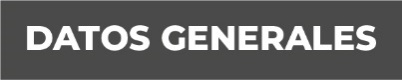 Nombre LETICIA SOLIS MACIASGrado de Escolaridad LICENCIATURA EN DERECHOCédula Profesional 9627637 Teléfono de Oficina 228-8-41-61-70. Ext. 3122Correo Electrónico: lmacias@fiscaliaveracruz.gob.mxFormación Académica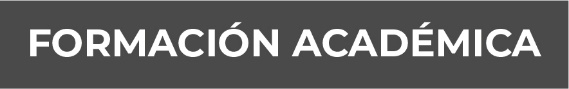 2010-2014LICENCIATURA EN DERECHOINSTITUTO UNIVERSITARIO VERACRUZANOBANDERILLA, VERACRUZ2018-2020MAESTRIA EN DERECHO LABORALUNIVERSIDAD EUROHISPANOAMERICANAXALAPA, VERACRUZ.2018Trayectoria Profesional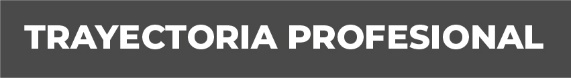 ENERO 2015- JUNIO 2017AUXILIAR JURIDICODESPACHO JURIDICO PASTORESSAXALAPA, VERNOVIEMBRE 2016-AGOSTO 2017DOCENTE EN UNIVERSIDAD CESVERXALAPA, VERACRUZAGOSTO 2017-NOVIEMBRE 2018DESARROLLADORA CARPIN, COMISIONISTA CON ASCRIPCION AL DEPARTAMENTO DE VENTAS XALAPA, VERACRUZ Conocimiento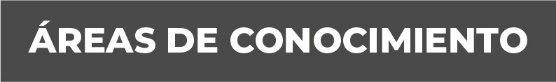 DERECHO PENAL, DERECHO LABORAL, DERECHO CIVIL